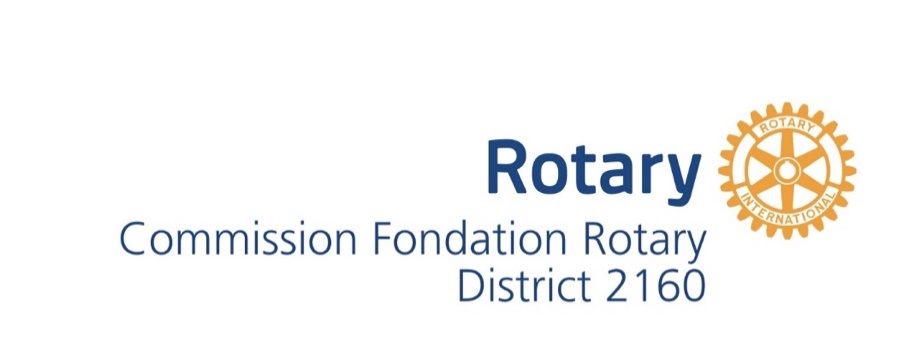 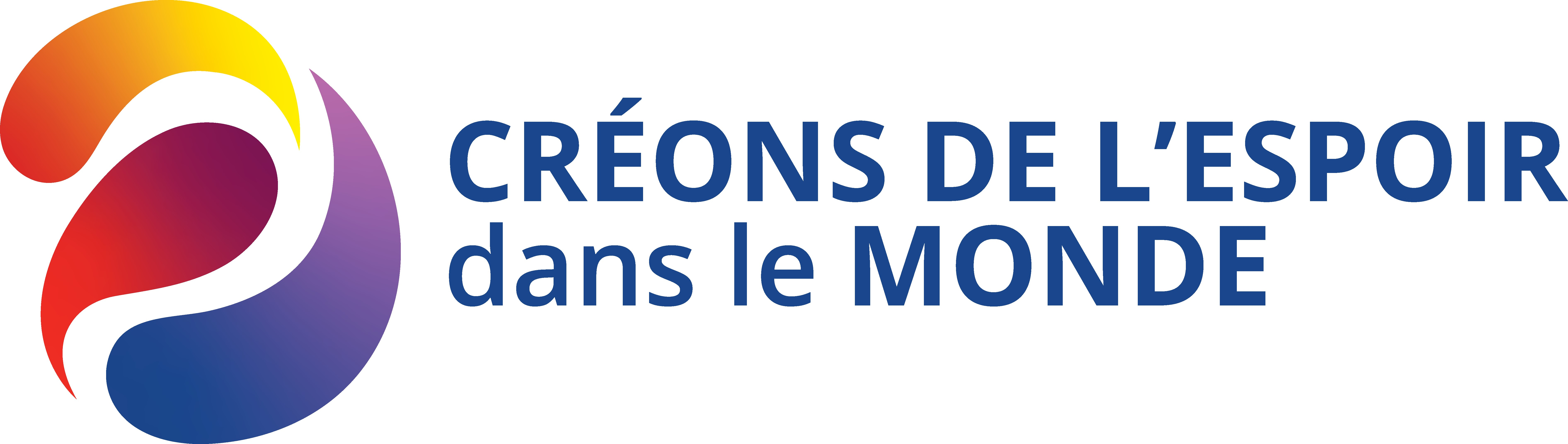 Curriculum VitaeClub parrain Rotary club ……..Candidat‧eInformations généralesNom :				Prénom :Adresse permanente :Tél :			Fax :			Gsm :			e-mail :Adresse provisoire :Tél :			Fax :			Gsm :			e-mail : Lieu et date de naissance :Etat civil :Nationalité :Nom, prénom et profession du‧des parent‧sComposition familiale :EtudesEnseignement secondaire Institut :Options suiviesAnnée de fin d’études :					% ou grade :Enseignement universitaire ou supérieur1er cycle (bachelor ou autre)Diplôme obtenu :Année :		Grade :2ème cycle (master, master complémentaires, ou autres)Sujet du mémoire de fin d’études : Diplôme obtenu :Année :		Grade : 3ème cycle (doctorat ou autres)Sujet du mémoire de fin d’études :Diplôme obtenu :Année:		Grade: Autres étudesStages en Belgique Stages à l’étranger Activités professionnelles Aptitudes en langues  M= Langue maternelle1 =  couramment	             2 =  bien	            3 =  moyen               	4 =  notionsTOEFL, IELTS,…Activités dans le domaine socialPendant le secondaire :Ensuite et jusqu’à ce jour /LoisirsActivités sportivesMouvement rotarienAvez-vous déjà eu des contacts avec un club Interact, un club Rotaract ou un Rotary club ?ProjetEtudesEtudes futures projetées :Institut choisi (nom, pays et ville) :Dates retenues pour ces études complémentaires :Début :Fin :Lettre d’acceptationVeuillez joindre la lettre d’acceptation de l’institution mentionnéePlan de carrière future :Motivation du projet  Veuillez joindre une lettre de motivationRecommandation et références Veuillez joindre au minimum deux lettres de recommandation émanant de deux professeurs ou employeurs Motivation de la demande au RotaryPourquoi avez-vous choisi de vous adresser au Rotary, plutôt qu’à une autre institution ?Engagement de contrepartie vis à vis du RotaryQuel engagement pouvez-vous prendre vis à vis du Rotary ?Bourses antérieuresAvez vous déjà reçu une Bourse du Rotary International, de la Fondation Rotary, d’un district ou d’un club rotarien ? Si oui, précisez.Volet financier du projetBUDGET POUR LA DUREE DU SEJOUR (en Euros)Nombre de mois concernés :Détail des frais à supporter lors du séjour à l’étrangerA DEDUIRE :BOURSES SOLLICITEES EN ATTENTE D’ATTRIBUTION (détail) :Signature du candidatDateBourse de la Fondation RotarySi vous obteniez une bourse du District 2160, remplissez-vous les conditions pour remplacer cette bourse par une bourse de la Fondation Rotary de 30.000 dollars ?Si oui, veuillez répondre aux questions ci-après.Condition préalableEtes-vous descendant‧e ou conjoint‧e de rotarien‧ne ?Axes stratégiques du Rotary InternationalVotre projet d’étude s’inscrit-il dans un des sept axes stratégiques du Rotary International ?Pour plus d’informations sur les axes stratégiques, veuillez consulter le règlement des bourses et veuillez noircir une seule case parmi les choix ci-dessous☐	Construction de la paix et prévention des conflits ☐	Prévention et traitement des maladies ☐	Eau, assainissement et hygiène☐	Santé des mères et des enfants ☐	Alphabétisation et éducation de base ☐	Développement économique local ☐	EnvironnementAdéquation de l’expérience passée Expliciter en quoi votre expérience passée et votre projet de carrière sont en adéquation avec l’axe stratégique du Rotary International retenu ? Adéquation du programme de formationExpliciter en quoi le programme de formation que vous envisagez de suivre est en adéquation avec l’axe stratégique du Rotary International retenu ? Après la formationPrécisez quels sont vos plans (scolaires ou professionnels) immédiatement après avoir suivi le programme de formation. Adéquation des objectifs professionnels à l’axe retenuExpliciter en quoi vos objectifs professionnels sont en adéquation avec l’axe stratégique du Rotary International retenu ? BudgetSi le budget de votre projet d’études n’atteint pas 30.000 dollars, avez-vous la possibilité de le modifier ? Si oui, expliquer comment.Signature du candidatDateClub Rotary ParrainSélection du‧de la‧candidat‧e Par quel canal le‧a candidat‧e a-t-il‧elle pris contact avec le club ?Combien de candidatures le club a-t-il reçues ? Comment a été organisée la sélection ? Combien de candidat‧e‧s ont été retenu‧e‧s ?Le‧a candidat‧e a-t-il‧elle été invité‧e par le club parrain pour défendre son projet ?            Oui      NonMotivation du club pour supporter ce‧tte candidat‧e :Préparation du‧de la‧candidat‧eQui est le rotarien parrain du‧de la candidat‧e ?Comment le‧a candidat‧e a-t-il‧elle été préparé‧e pour jouer son rôle d’ambassadeur du Rotary et de sa Fondation, de la Belgique et du Grand-Duché de Luxembourg ?Club rotary hôteSi une bourse de la Fondation est demandée, le club a-t-il déjà identifié un club rotary hôte ? Oui     NonSi oui, le ou lesquels ?Des contacts ont-ils déjà eu lieu ?Suivi du‧de la‧boursi‧er‧eSi le‧a candidat‧e obtient une bourse de la Fondation Rotary, le club est-il‧elle prêt‧e à faire les démarches nécessaires :pour trouver un Rotary club parrain dans la région  avoisinant l’institut où le boursier va suivre sa formation,pour demander la subvention mondiale, pour assurer le suivi du boursier, le payement de la bourse et la remise des rapports demandés par la Fondation Rotary ?Oui       NonSi le‧a candidat‧e obtient une bourse de District, quel est le suivi prévu par le club pendant la durée de la Bourse ?Dans tous les cas, quel est le suivi, à long terme, prévu par le club lorsque le‧a boursier‧e aura terminé ses études?Signature du président de la Commission Fondation Rotary du club parrain (indiquer le nom en caractères lisibles SVP)  Date :Signature du‧de la  président‧e du club parrain (indiquer le nom en caractères lisibles SVP)  Date :Vérification Avant d’envoyer le dossier au secrétaire du jury, prenez le temps de vérifier qu’il répond aux conditions ci-dessous. Le‧a candidat‧e habite et/ou réside et/ou étudie dans le district depuis au moins 1 an.Le‧a candidat‧e a déjà son diplôme d’enseignement supérieur de 2ème cycle ou l’aura au terme de l’année académique 2024Les études pour lesquelles le‧a candidat‧e postule commenceront en 2024/2025.Les études pour lesquelles le‧a candidat‧e postule auront lieu à l’étranger.Le‧a candidat‧e est accepté‧e dans l’institution où il souhaite poursuivre ses études.Le‧a candidat‧e est en possession des lettres de recommandation demandéesQui a vérifié que le dossier est complet ?(indiquer le nom  en caractère lisible svp)Ce formulaire accompagné de toutes ses annexes éventuelles doit être renvoyé par le club parrain à l’adresse TRF2160@gmail.com : - dans le cas d’une demande de bourse de la Fondation, avant le 31/01/2024.- dans le cas d’une demande de bourse de District 2160, avant le 4/05/2024.Aucun dossier ne sera pris en considération sans l’aval et la signature des responsables du club parrain.Pour toute question, contactez le secrétaire à l’adresse TRF2160@gmail.com . Président du jury des boursesJean NELISrue Hotteux 1,  B4877 OlneTéléphone : +32 475 70 78 58 						e-mail : j.nelis@jeannelis.beAnnéeEtablissementDiscipline% ou gradeAnnéeEtablissementDiscipline% ou gradeAnnéeEtablissementDiscipline% ou gradeNom de l’employeurPoste occupéde / àLangue maternelleParlerLire EcrireNederlandsFrançaisEnglishDeutschFrais d’inscription auprès de l’institution choisie (minerval) :Frais relatifs à la formation (cours, informatique, fournitures…), détail sommaire :Autres frais spécifiques directement liés à la formation (frais de dossier, cotisations…) :Frais de participation à des congrès, séminaires… :Assurances spécifiques à souscrire sur place :Frais de voyage aller et retour :Frais d’hébergement (loyers et frais locatifs) :Internet, téléphone :Frais d’installation :Frais de déplacements lors du séjour :Dépenses de vie courante (nourriture, entretien, soins médicaux) :Frais de fonctionnement relatifs à la recherche (partie limitée définie dans le règlement)TOTALFinancements déjà obtenus suivant détail :Bourses déjà obtenues suivant détail :Efforts propres ou aides familiales :Salaire garanti par l’institution choisie et/ou l’institution d’origine du candidatAutres sources de financement :SOLDE A FINANCER :